Incident Name:Little Brushy RoadTN-TNS-100058IR Interpreter(s):Elise BowneLocal Dispatch Phone:TN-TNC423-476-9760Interpreted Size:435 Acres Growth last period: 43 AcresFlight Time:2235 ESTFlight Date:November 27, 2016Interpreter(s) location:Denver, COInterpreter(s) Phone:303-517-7510GACC IR Liaison:Scott WilkinsonGACC IR Liaison Phone:678-320-3010National Coordinator:N/ANational Coord. Phone:N/AOrdered By:TN-TNS (423-339-8680)A Number:3Aircraft/Scanner System:N149Z/PhoenixPilots/Techs:Johnson/Nelson/SmithIRIN Comments on imagery:Clear, orthorectification was very goodIRIN Comments on imagery:Clear, orthorectification was very goodWeather at time of flight:ClearFlight Objective:Map Perimeter/Heat SourcesDate and Time Imagery Received by Interpreter:November 28, 2016 0500 ESTDate and Time Imagery Received by Interpreter:November 28, 2016 0500 ESTType of media for final product:PDF map, 5 shapefiles, kmz file and IR logDigital files sent to:http://ftp.nifc.gov/incident_specific_data/southern/Tennessee/2016_LittleBrushyRd/IR/20161128  and emailed to Philip Morrissey and othersType of media for final product:PDF map, 5 shapefiles, kmz file and IR logDigital files sent to:http://ftp.nifc.gov/incident_specific_data/southern/Tennessee/2016_LittleBrushyRd/IR/20161128  and emailed to Philip Morrissey and othersDate and Time Products Delivered to Incident:November 28, 2016 0555 ESTDate and Time Products Delivered to Incident:November 28, 2016 0555 ESTType of media for final product:PDF map, 5 shapefiles, kmz file and IR logDigital files sent to:http://ftp.nifc.gov/incident_specific_data/southern/Tennessee/2016_LittleBrushyRd/IR/20161128  and emailed to Philip Morrissey and othersType of media for final product:PDF map, 5 shapefiles, kmz file and IR logDigital files sent to:http://ftp.nifc.gov/incident_specific_data/southern/Tennessee/2016_LittleBrushyRd/IR/20161128  and emailed to Philip Morrissey and othersComments /notes on tonight’s mission and this interpretation:Used the estimated heat perimeter from last night’s IR mission as a starting point for tonight’s interpretation.  The main heat perimeter growth was to the north tonight, filling in the area between the two arms of last night’s perimeter.  Lots of intense heat in that area and much heat above the ground.  A number of heat sources appeared to be on the ground outside of the heat perimeter and those were included in the isolated heat sources shapefile.  There were also a number of heat sources that had a heat signature that seemed to indicate they could be real, but it wasn’t possible to tell for sure.  They have been digitized and included in a separate shapefile, “Possible Heat Sources.”  Most of these are on the north end of the heat perimeter, on the north slopes of Little Brushy Mountain.  However there are two others, one on the south end and one on the east nearer the highway.  These are shown as blue triangles on the map.On the north, there appeared to be a “ring” of heat out in front of the main intense heat that appeared to actually be on the ground – perhaps it was a burnout?The QR code below should be able to be used from within the mobile app Avenza PDF Apps – add via QR code to pull the map directly into the device.  Please let me know if this works for you or if there are issues.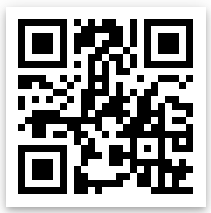 Questions/Concerns – please contact the IRIN at 303-517-7510.  Comments /notes on tonight’s mission and this interpretation:Used the estimated heat perimeter from last night’s IR mission as a starting point for tonight’s interpretation.  The main heat perimeter growth was to the north tonight, filling in the area between the two arms of last night’s perimeter.  Lots of intense heat in that area and much heat above the ground.  A number of heat sources appeared to be on the ground outside of the heat perimeter and those were included in the isolated heat sources shapefile.  There were also a number of heat sources that had a heat signature that seemed to indicate they could be real, but it wasn’t possible to tell for sure.  They have been digitized and included in a separate shapefile, “Possible Heat Sources.”  Most of these are on the north end of the heat perimeter, on the north slopes of Little Brushy Mountain.  However there are two others, one on the south end and one on the east nearer the highway.  These are shown as blue triangles on the map.On the north, there appeared to be a “ring” of heat out in front of the main intense heat that appeared to actually be on the ground – perhaps it was a burnout?The QR code below should be able to be used from within the mobile app Avenza PDF Apps – add via QR code to pull the map directly into the device.  Please let me know if this works for you or if there are issues.Questions/Concerns – please contact the IRIN at 303-517-7510.  Comments /notes on tonight’s mission and this interpretation:Used the estimated heat perimeter from last night’s IR mission as a starting point for tonight’s interpretation.  The main heat perimeter growth was to the north tonight, filling in the area between the two arms of last night’s perimeter.  Lots of intense heat in that area and much heat above the ground.  A number of heat sources appeared to be on the ground outside of the heat perimeter and those were included in the isolated heat sources shapefile.  There were also a number of heat sources that had a heat signature that seemed to indicate they could be real, but it wasn’t possible to tell for sure.  They have been digitized and included in a separate shapefile, “Possible Heat Sources.”  Most of these are on the north end of the heat perimeter, on the north slopes of Little Brushy Mountain.  However there are two others, one on the south end and one on the east nearer the highway.  These are shown as blue triangles on the map.On the north, there appeared to be a “ring” of heat out in front of the main intense heat that appeared to actually be on the ground – perhaps it was a burnout?The QR code below should be able to be used from within the mobile app Avenza PDF Apps – add via QR code to pull the map directly into the device.  Please let me know if this works for you or if there are issues.Questions/Concerns – please contact the IRIN at 303-517-7510.  Comments /notes on tonight’s mission and this interpretation:Used the estimated heat perimeter from last night’s IR mission as a starting point for tonight’s interpretation.  The main heat perimeter growth was to the north tonight, filling in the area between the two arms of last night’s perimeter.  Lots of intense heat in that area and much heat above the ground.  A number of heat sources appeared to be on the ground outside of the heat perimeter and those were included in the isolated heat sources shapefile.  There were also a number of heat sources that had a heat signature that seemed to indicate they could be real, but it wasn’t possible to tell for sure.  They have been digitized and included in a separate shapefile, “Possible Heat Sources.”  Most of these are on the north end of the heat perimeter, on the north slopes of Little Brushy Mountain.  However there are two others, one on the south end and one on the east nearer the highway.  These are shown as blue triangles on the map.On the north, there appeared to be a “ring” of heat out in front of the main intense heat that appeared to actually be on the ground – perhaps it was a burnout?The QR code below should be able to be used from within the mobile app Avenza PDF Apps – add via QR code to pull the map directly into the device.  Please let me know if this works for you or if there are issues.Questions/Concerns – please contact the IRIN at 303-517-7510.  